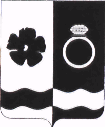 СОВЕТ ПРИВОЛЖСКОГО МУНИЦИПАЛЬНОГО РАЙОНАКОНТРОЛЬНО-СЧЕТНАЯ ПАЛАТА. Приволжск, ул. Революционная дом 63,. Председатель КСП Тел. 8-493-39-4-11-13. sovetpriv@mail.ru                  Исх. № 5 – КС                                           от  10.04.2023 гПредседателю Совета Рождественского сельского  поселенияИ. И. Сазановой.Главе администрации Рождественского сельского  поселенияН. В. НагорновойУважаемая Ирина Игоревна! Уважаемая Нина Владимировна!        Направляем Вам заключение на годовой отчет об исполнении бюджета Рождественского сельского поселения за 2022 отчетный финансовый год.1. Общие положения	Заключение на  Отчет об исполнении бюджета Рождественского сельского поселения Приволжского муниципального района за 2022 год подготовлено Контрольно-счетным палатой Приволжского муниципального района в соответствии с требованиями ст. 157, 264.2 Бюджетного кодекса РФ, Решением Совета Рождественского сельского поселения 11.10.2018 г № 24  «Об утверждении положения о бюджетном процессе в Рождественском сельском поселении Приволжского муниципального района Ивановской области» (в редакции решения №2 от 28.02.2019 г. в редакции решения №25 от 22.10.19, в редакции решения №15 от 27.03.2020), Решением Совета Приволжского муниципального района от  27.05.2015 г № 53 «Об утверждении Положения о контрольно-счетной палате Приволжского муниципального района», Решением Совета Приволжского муниципального района «О передаче контрольно-счетной палате Приволжского муниципального района полномочий контрольно-счетных органов поселений по осуществлению внешнего муниципального финансового контроля на 2023 год», п. 1.4. Плана работы Контрольно-счетного органа Приволжского муниципального района на 2023 год, утвержденного Распоряжением председателя Контрольно-счетного органа Приволжского муниципального района  № 12-р от 29.12.2022 г. 2. Соблюдение бюджетного законодательства при организации бюджетного процесса Статьями  264.2 и 264.4  БК РФ  определены основы  составления бюджетной отчётности и проведения внешней проверки отчётов об исполнении бюджетов Российской Федерации.Согласно части 1 статьи 264.4 БК РФ годовой отчет об исполнении бюджета до его рассмотрения в законодательном (представительном) органе подлежит внешней проверке, которая включает внешнюю проверку бюджетной отчетности главных администраторов бюджетных средств и подготовку заключения на годовой отчет об исполнении бюджета.  Согласно второму абзацу части 3 и части 4 указанной статьи БК РФ  администрация Рождественского сельского поселения представляет отчет об исполнении местного бюджета для подготовки заключения на него не позднее 1 апреля текущего года. Подготовка заключения на годовой отчет об исполнении местного бюджета проводится в срок, не превышающий один месяц. Согласно  статьи 60 Положения о бюджетном процессе в Рождественском  сельском поселении, годовой отчет об исполнении бюджета Рождественского сельского поселения направляется в   Совет депутатов Рождественского сельского поселения. До его рассмотрения депутатами Совета поселения Председатель Совета Рождественского сельского поселения направляет исполнение бюджета в КСП Приволжского муниципального района (Соглашение о передаче КСП Приволжского муниципального района КСП Рождественского сельского поселения по осуществлению внешнего муниципального финансового контроля от 01.01.2023  г) для внешней проверки, которая включает внешнюю проверку бюджетной отчетности главных администраторов бюджетных средств и подготовку заключения на годовой отчет об исполнении бюджета Рождественского сельского поселения. Внешняя проверка годового отчета об исполнении бюджета Рождественского сельского поселения осуществляется Контрольно-счетной палатой Приволжского муниципального района в порядке, установленном Положением, с соблюдением требований Бюджетного  кодекса Российской Федерации.Контрольно-счетной палатой Приволжского муниципального района готовит заключение на отчет об исполнении бюджета Рождественского сельского поселения на основании данных внешней проверки годовой бюджетной отчетности главных администраторов бюджетных средств.Заключение на годовой отчет об исполнении бюджета Рождественского сельского поселения представляется Контрольно-счетной палатой Приволжского муниципального района в Совет Рождественского сельского поселения с одновременным направлением  в Администрацию Рождественского сельского поселения.Отчет об исполнении бюджета Рождественского сельского поселения за 2022 год представлен в составе:   Исполнение бюджета по доходам Рождественского сельского поселения за 2022 г. (Приложение №1);Исполнение бюджета Рождественского сельского поселения по расходам за 2022 год (Приложение №2);Источники внутреннего финансирования дефицита бюджета Рождественского сельского  поселения за 2022 год (Приложение №3);Исполнение бюджета Рождественского сельского поселения по муниципальным программам за 2022 год. отчёт о движении денежных средств; (0503323)Сведения об остатках денежных средств на счетах получателя бюджетных средств (0503178)баланс исполнения бюджета; (0503320),отчёт о финансовых результатах деятельности;(0503321)Отчет  о движении денежных средств;Проект решения «Об исполнении бюджета Рождественского сельского поселения за 2022 год»Пояснительная  записка.Ответственность за подготовку и представление бюджетной отчетности  несут должностные лица:Глава  Рождественского сельского поселения – Нагорнова Нина Владимировна;      Главный специалист финансового управления администрации Приволжского муниципального района – Кудряшова Марина Анатольевна.В течение 2022 года в Рождественском сельском поселении бюджетный процесс основывался на положениях Бюджетного кодекса РФ, Положении о бюджетном процессе в Рождественском сельском поселении, Уставе Рождественского сельского поселения, и других нормативных правовых актах. Решением Совета Рождественского сельского поселения от 28.12.2021 г  № 30 «Об утверждении бюджета Рождественского сельского поселения на 2022 год и плановый период 2023 - 2024 годы». Бюджет утвержден до начала очередного финансового года, т.е. в соответствии с требованиями бюджетного законодательства. Основные характеристики утвержденного бюджета соответствуют требованиям ст. 184-1 Бюджетного кодекса РФ.3. Общая характеристика исполнения бюджета за  2022 годБюджет Рождественского сельского поселения формируется на один календарный  год и плановый период 2023 и 2024 годы.Бюджет  Рождественского сельского поселения  на 2022 год (решение Совета Рождественского сельского поселения от 28.12.2021 г  № 30 «Об утверждении бюджета Рождественского сельского поселения на 2022 год и плановый период 2023 - 2024 годы»)  утвержден:      	на 2022 год1) Общий объем доходов бюджета в сумме 6 475 635,77 руб.,2) Общий объем расходов бюджета в сумме 6 475 635,77 руб., 3) Дефицит бюджета в сумме 0,00 руб.	на 2023 год:1) Общий объем доходов бюджета в сумме 4 284 874,00 руб., 2) Общий объем расходов бюджета в сумме 4 284 874,00 руб.,3) Дефицит/профицит бюджета в сумме 0,00 руб.	на 2024 год:1) Общий объем доходов бюджета в сумме 4 223 474,00 руб., 2) Общий объем расходов бюджета в сумме 4 223 474,00 руб.,3) Дефицит/профицит бюджета в сумме 0,00 руб.В течение 2022 года   в утвержденный бюджет н изменения вносились 7  раза:   	Решение Совета Рождественского сельского поселения от 28.12.2021 г  № 30 «Об утверждении бюджета Рождественского сельского поселения на 2022 год и плановый период 2023 - 2024 годы» (в редакции решения от 23.12.2022 г. № 29) утверждены плановые показатели по доходам в сумме 8 797 135,26 рублей, по расходам в сумме 8 839 668,02 рублей, дефицит в сумме - 42 532,76 рублей. Доходная часть бюджета Рождественского сельского поселения в анализируемый период увеличилась на 2 321 499,49  рублей, расходы были увеличены на 2 364 032,25  рублей.         Внесение изменений в утвержденный бюджет в основном связано с перемещением бюджетных ассигнований по субъектам бюджетного планирования,  в связи с уточнением расходных обязательств бюджета поселения в ходе его исполнения.Согласно отчетных данных бюджет на 01.01.2023 года исполнен: 	-  по доходам в размере 8 738 422,38 рублей, при плане 8 797 135,26 рублей или 99,3% плановых назначений;	- по расходам в размере 8 721 062,65 рублей, при плане   8 839 668,02 рублей или 98,7 % плановых назначений;	 - профицит в сумме 17 359,73 рублей, при плановом дефиците 42 532,76 рублей. В результате внесенных изменений и дополнений за 12 месяцев 2022 года в бюджет Рождественского сельского профицит  бюджета составил  17 359,73  рублей, или 0,2%  к общей сумме объема доходов.4. Структура и анализ доходной части бюджета	Бюджет сельского поселения за 2022  год в целом исполнен -  по доходам в размере 8 738 422,38 рублей, при плане 8 797 135,26 рублей или 99,3% плановых назначений;4.1 Налоговые доходыНалоговые доходы сельского поселения в 2022 году составили 418 755,74  рублей  это 88,5%  от планируемых назначений.  Налоговые доходы увеличились  на  +18 029,70 рублей   к  уровню 2021 года.     Удельный вес налоговых доходов в доходной части бюджета составил  4,8%.В течение  2022 года основным источником доходов бюджета Рождественского сельского поселения в общей сумме налоговых доходов являлись налог на доходы физических лиц, налоги на товары (работы, услуги) реализуемые на территории РФ, земельный налог.4.2 Неналоговые доходыНе налоговые доходы сельского поселения в 2022 году составили 864 144,18 рублей  это 99,5%  от планируемых назначений.  Не налоговые доходы увеличились на  +279 447,16 рублей   к  уровню 2021 года.     Удельный вес налоговых доходов в доходной части бюджета составил 9,9%.4.3 Безвозмездные поступления   Безвозмездные поступления от других уровней бюджета поступили в сумме 7 455 522,46 рублей при плане 7 455 522,46 рублей это 100,0%  планируемых назначений. Безвозмездные поступления увеличились на +1 776 981,16 рублей   к  уровню 2021 года.   Удельный вес безвозмездных поступлений в доходной части бюджета составил 85,3%.    Из них:     - дотация из областного бюджета составила 4 621 881,49 рублей или 100% от плановых назначений к  уровню 2021 года увеличились на  +490 231,49 рублей,  удельный вес в доходной части бюджета составил 52,9%.     - субсидии бюджетам поселений составили 1 287 404,86 руб. или 100% от плановых назначений, к  уровню 2021  года увеличились на  +948 252,86 рублей, удельный вес в доходной части бюджета составил 14,7%.- субвенция бюджетам на осуществление первичного воинского учета составила 101 000,00 руб. или 100% от плановых назначений; к  уровню 2021 года увеличились на    + 8 000,00 рублей, удельный вес в доходной части бюджета составил 1,2%.- межбюджетные трансферты, передаваемые бюджетам сельских поселений из бюджетов муниципальных районов на осуществление части полномочий по решению вопросов местного значения в соответствии с заключенными соглашениями  составили 1 445 236,11 рублей или 100%, к  уровню 2021 года увеличились  на +330 496,81 рублей,  удельный вес в доходной части бюджета составил 16,5%.5. Исполнение расходной части бюджетаБюджетные ассигнования по расходам бюджета Рождественского сельского поселения на 2022 год утверждены решением Совета Рождественского сельского поселения от 28.12.2021 г  № 30 «Об утверждении бюджета Рождественского сельского поселения на 2022 год и плановый период 2023 - 2024 годы»  формируется на три календарных  года.На 2022 год общий объем расходов бюджета запланирован в сумме.Расходная часть бюджета в течение 12 месяцев от плановых назначений уменьшилась  на -118 605,37 рублей, и составила 8 721 062,65 рублей  На - 78 941,44 рублей – расходы по разделу «Общегосударственные вопросы»; На - 26 545,49 рублей – расходы по разделу «Жилищно-коммунальное хозяйство»;  На - 13 118,44 рублей – расходы по разделу «Культура, кинематография»;Расхождений между плановыми показателями расходов бюджета Рождественского сельского поселения  за 2022 год, утвержденными Советом Рождественского сельского от 28.12.2021 г  № 30 «Об утверждении бюджета Рождественского сельского поселения на 2022 год и плановый период 2023 - 2024 годы»   (с учетом изменений), и сводной бюджетной росписью Рождественского сельского поселения  на 01 января 2023 года не установлено. Исполнение расходов бюджета Рождественского сельского поселения  осуществлялось на основе сводной бюджетной росписи, сформированного кассового плана, принятых бюджетных обязательств.Согласно  Отчету об исполнении Рождественского сельского поселения  за  2022 год   расходы исполнены в объеме 8 721 062,65 рублей, или на 98,7 % от утвержденных назначений,  к  уровню 2021 году расходы увеличились на  +2 014 404,41 рублей.Анализ исполнения расходов бюджета Рождественского сельского поселения по расходамИсполнение расходов по разделам бюджетной классификации в течение  2022 года сложилось следующим образом:По разделу 0100 «Общегосударственные вопросы» бюджетные назначения исполнены в сумме 2 981 297,16 рублей или на  97,4 % от уточненного плана бюджета. Отклонение исполнения расходов за 2022 год от уточненного плана уменьшились на -78 941,44 рублей. Удельный вес расходов по разделу составил 34,2% от общего  объема расходов. К уровню 2021 года расходы увеличились на  +247 746,53  рублей.По  разделу 0200 «Национальная оборона» бюджетные назначения исполнены в сумме  101 000,00  рублей или на  100 % от уточненного плана бюджета. Удельный вес расходов по разделу составил 1,2%  от общего  объема расходов. К уровню 2021 года расходы по разделу увеличились на +8 000,00 рублей.По  разделу 0300 «Национальная безопасность и правоохранительная деятельность» бюджетные назначения исполнены в сумме 143 900,00 рублей или на  100 % от уточненного плана бюджета. Удельный вес расходов по разделу составил 1,6  % от общего  объема расходов. К уровню 2021 года расходы уменьшились на   -23 900,00 рублей.По разделу 0409 «Национальная экономика» бюджетные назначения исполнены в сумме 764 519,71 рублей или 100,0 % от уточненного плана бюджета. Удельный вес расходов по разделу составил 8,8 % от общего  объема расходов. К уровню 2021 года расходы уменьшились на  -93 212,59 рублей. По разделу 0500 «Жилищно-коммунальное хозяйство» бюджетные назначения исполнены в сумме 2 238 222,51 рублей или на  98,8% от уточненного плана бюджета. Удельный вес расходов по разделу составил 25,7 % от общего  объема расходов. Отклонение исполнения расходов за 2022 год от уточненного плана уменьшились на  -26 545,49 рублей. К уровню 2021 года расходы увеличились на +1 812 982,76 рублей.По разделу 0800 «Культура, кинематография» бюджетные назначения исполнены в сумме 2 456 123,27 рублей или на  99,4% от уточненного плана бюджета. Удельный вес расходов по разделу составил 28,1 % от общего  объема расходов. Отклонение исполнения расходов за 2022 год от уточненного плана уменьшились на - 13 118,44 рублей. К  уровню 2021 года расходы увеличились на  +14 987,71 рублей.Расходы по разделу 1000 «Социальная политика» бюджетные назначения исполнены в сумме 36 000,00  рублей или на  100 % от уточненного плана бюджета. Удельный вес расходов по разделу составил 0,4% от общего  объема расходов. Расходы 2022 года равны расходам 2021 года.6. Муниципальный долгК долговым обязательствам Рождественского сельского поселения относятся:- долговое обязательство по кредитам, привлеченным в бюджет Рождественского сельского поселения от других бюджетов бюджетной системы Российской Федерации;- долговое обязательство по кредитам, полученным бюджетом Рождественского сельского поселения от кредитных организаций. Объем муниципального долга по состоянию на 31.12.2022 составил 0,00 руб. Кредитов в бюджет сельского поселения в 2022 году не привлекалось.	             7. Использование средств резервных фондовВ соответствии со статьей 81 Бюджетного кодекса Российской Федерации, Решение Совета  Рождественского сельского поселения от 28.12.2021 г  № 30 «Об утверждении бюджета Рождественского сельского поселения на 2022 год и плановый период 2023 - 2024 годы»  установлен размер резервных фондов Администрации Рождественского сельского поселения на 2022 год в размере 40 000,00 рублей на предупреждение и ликвидацию чрезвычайных ситуаций и последствий стихийных бедствий, что составляет 0,5% от общего объема утвержденных расходов бюджета  Рождественского сельского поселения (8 721 062,65 рублей).Размер резервных фондов не превышает ограничений, установленных частью 3 статьи 81  Бюджетного кодекса РФ.Частью 4 статьи 81 Бюджетного кодекса Российской Федерации установлено, что средства резервных фондов местных администраций направляются на финансовое обеспечение непредвиденных расходов, в том числе на проведение аварийно-восстановительных работ и иных мероприятий, связанных с ликвидацией последствий стихийных бедствий и других чрезвычайных ситуаций.В 2022 году расходов на непредвиденные расходы из резервного фонда поселения не производилось в виду отсутствия потребности в этих расходах.8. Исполнение программной части бюджетаРешением  Совета депутатов Рождественского сельского поселения от 28.12.2021 г  № 30 «Об утверждении бюджета Рождественского сельского поселения на 2022 год и плановый период 2023 - 2024 годы»  общий объем бюджетных ассигнований на реализацию четырех целевых программ и непрограммных направлений Рождественского сельского поселения на 2022  год распределены на: Муниципальные программы исполнены на 01.01.2023 г  в сумме 4 818 691,94 рублей, что составляет 55,3 % от общего объема расходов бюджета Рождественского сельского поселения (8 721 062,65 рублей).Выводы1. Бюджет Рождественского сельского поселения согласно отчетных данных бюджет на 01.01.2023 года исполнен: 	-  по доходам в размере 8 738 422,38 рублей, при плане 8 797 135,26 рублей или 99,3% плановых назначений;	- по расходам в размере 8 721 062,65 рублей, при плане   8 839 668,02 рублей или 98,7 % плановых назначений;	 - профицит в сумме 17 359,73 рублей, при плановом дефиците 42 532,76 рублей. В результате внесенных изменений и дополнений за 12 месяцев 2022 года в бюджет Рождественского сельского профицит  бюджета составил  17 359,73  рублей, или 0,2%  к общей сумме объема доходов.2. Налоговые доходы сельского поселения в 2022 году составили 418 755,74  рублей  это 88,5%  от планируемых назначений.  Налоговые доходы увеличились  на  +18 029,70 рублей   к  уровню 2021 года.     Удельный вес налоговых доходов в доходной части бюджета составил  4,8%.В течение  2022 года основным источником доходов бюджета Рождественского сельского поселения в общей сумме налоговых доходов являлись налог на доходы физических лиц, налоги на товары (работы, услуги) реализуемые на территории РФ, земельный налог.3. Неналоговые доходы сельского поселения в 2022 году составили 864 144,18 рублей  это 99,5%  от планируемых назначений.  Не налоговые доходы увеличились на  +279 447,16 рублей   к  уровню 2021 года.     Удельный вес налоговых доходов в доходной части бюджета составил 9,9%.  4.    Безвозмездные поступления от других уровней бюджета поступили в сумме 7 455 522,46 рублей при плане 7 455 522,46 рублей это 100,0%  планируемых назначений. Безвозмездные поступления увеличились на +1 776 981,16 рублей   к  уровню 2021 года.   Удельный вес безвозмездных поступлений в доходной части бюджета составил 85,3%.    Из них:     - дотация из областного бюджета составила 4 621 881,49 рублей или 100% от плановых назначений к  уровню 2021 года увеличились на  +490 231,49 рублей,  удельный вес в доходной части бюджета составил 52,9%.     - субсидии бюджетам поселений составили 1 287 404,86 руб. или 100% от плановых назначений, к  уровню 2021  года увеличились на  +948 252,86 рублей, удельный вес в доходной части бюджета составил 14,7%.- субвенция бюджетам на осуществление первичного воинского учета составила 101 000,00 руб. или 100% от плановых назначений; к  уровню 2021 года увеличились на    + 8 000,00 рублей, удельный вес в доходной части бюджета составил 1,2%.- межбюджетные трансферты, передаваемые бюджетам сельских поселений из бюджетов муниципальных районов на осуществление части полномочий по решению вопросов местного значения в соответствии с заключенными соглашениями  составили 1 445 236,11 рублей или 100%, к  уровню 2021 года увеличились  на +330 496,81 рублей,  удельный вес в доходной части бюджета составил 16,5%.5. Исполнение расходов по разделам бюджетной классификации в течение  2022 года сложилось следующим образом:По разделу 0100 «Общегосударственные вопросы» бюджетные назначения исполнены в сумме 2 981 297,16 рублей или на  97,4 % от уточненного плана бюджета. Отклонение исполнения расходов за 2022 год от уточненного плана уменьшились на -78 941,44 рублей. Удельный вес расходов по разделу составил 34,2% от общего  объема расходов. К уровню 2021 года расходы увеличились на  +247 746,53  рублей.По  разделу 0200 «Национальная оборона» бюджетные назначения исполнены в сумме  101 000,00  рублей или на  100 % от уточненного плана бюджета. Удельный вес расходов по разделу составил 1,2%  от общего  объема расходов. К уровню 2021 года расходы по разделу увеличились на +8 000,00 рублей.По  разделу 0300 «Национальная безопасность и правоохранительная деятельность» бюджетные назначения исполнены в сумме 143 900,00 рублей или на  100 % от уточненного плана бюджета. Удельный вес расходов по разделу составил 1,6  % от общего  объема расходов. К уровню 2021 года расходы уменьшились на   -23 900,00 рублей.По разделу 0409 «Национальная экономика» бюджетные назначения исполнены в сумме 764 519,71 рублей или 100,0 % от уточненного плана бюджета. Удельный вес расходов по разделу составил 8,8 % от общего  объема расходов. К уровню 2021 года расходы уменьшились на  -93 212,59 рублей. По разделу 0500 «Жилищно-коммунальное хозяйство» бюджетные назначения исполнены в сумме 2 238 222,51 рублей или на  98,8% от уточненного плана бюджета. Удельный вес расходов по разделу составил 25,7 % от общего  объема расходов. Отклонение исполнения расходов за 2022 год от уточненного плана уменьшились на  -26 545,49 рублей. К уровню 2021 года расходы увеличились на +1 812 982,76 рублей.По разделу 0800 «Культура, кинематография» бюджетные назначения исполнены в сумме 2 456 123,27 рублей или на  99,4% от уточненного плана бюджета. Удельный вес расходов по разделу составил 28,1 % от общего  объема расходов. Отклонение исполнения расходов за 2022 год от уточненного плана уменьшились на - 13 118,44 рублей. К  уровню 2021 года расходы увеличились на  +14 987,71 рублей.Расходы по разделу 1000 «Социальная политика» бюджетные назначения исполнены в сумме 36 000,00  рублей или на  100 % от уточненного плана бюджета. Удельный вес расходов по разделу составил 0,4% от общего  объема расходов. Расходы 2022 года равны расходам 2021 года.6 Муниципальные программы исполнены на 01.01.2023 г  в сумме 4 818 691,94 рублей, что составляет 55,3 % от общего объема расходов бюджета Рождественского сельского поселения (8 721 062,65 рублей).Предложения  Отчет об исполнении бюджета Рождественского сельского поселения  за 2022 год рассмотреть с учетом настоящего заключения.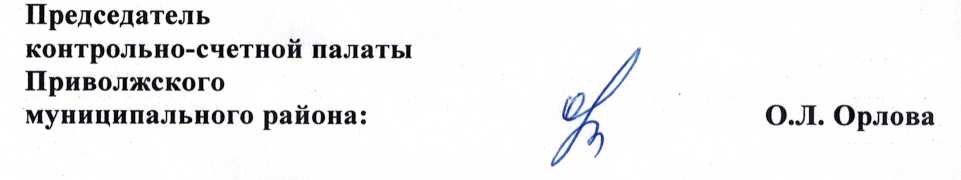 Дата и номер принятия НПА о бюджете Рождественского сельского поселения и внесение изменений в бюджетОбщий объем доходов бюджета в сумме   руб.Общий объем расходовв сумме   руб.Дефицит бюджетав сумме   руб.от 28.12.2021 № 30                                     6 475 635,776 475 635,770,00+1 262  291,86+1 304 824,62-42 532,76от 11.03.2022 № 17 737 927,637 780 460,39-42 532,76+409 399,8+409 399,8-42 532,76от 27.04.2022 № 88 147 327,438 189 860,19-42 532,7680 664,0080 664,00-от 21.07.2022 №108 227 991,438 270 524,19-42 532,76100 000,00100 000,00от 02.09.2022 №138 327 991,438 370 524,19-42 532,76129 501,43129 501,43от24.10.2022 №148 457 492,868 500 025,62-42 532,76249 219,40249 219,40от14.12.2022 №208 706 712,268 749 245,02-42 532,7690 423,0090 423,00от 23.12.2022 №258 797 135,268 839 668,02-42 532,76Наименование доходовИсполнение бюджета за 2021 год Уточненный план  2022 годаИсполнение доходов за 2022 годОтклонениеФакт +,-2021/2022ОтклонениеПлан/Факт +,-2022 годИсполнено 2022 гПлан/фактв % Удельный вес факт 2022 гНаименование доходовИсполнение бюджета за 2021 год Налоговые доходы400 726,04473 163,00418 755,74+18 029,70-54 407,2688,54,8Неналоговые доходы584 697,02868 449,80864 144,18+279 447,16-4 305,6299,59,9Безвозмездные поступления от других бюджетов5 678 541,307 455 522,467 455 522,46+1 776 981,16-100,085,3Дотации4 131 650,004 621 881,494 621 881,49+490 231,49-100,052,9Субсидии339 152,001 287 404,861 287 404,86+948 252,86-100,014,7Субвенции93 000,00101 000,00101 000,00+8 000,00-100,01,2Иные межбюджетные трансферты1 114 739,301 445 236,111 445 236,11+330 496,81-100,016,5ВСЕГО ДОХОДОВ6 663 964,368 797 135,268 738 422,38+2 074 458,0258 712,8899,3100,0Раздел/подразделНаименованиеИсполнение 2021 гПлан2022 г.Исполнение 2022 гУдельный вес расходов 2022 гОтклонение исполненияфакт  2021/2022 г.Отклонение исполненияПлан/факт  2022 г.%,             +/-Отклонение исполненияПлан/факт  2022 г.%,             +/-0100Общегосударственные вопросы2 733 550,633 060 238,602 981 297,1634,2+247 746,5397,4-78 941,440200Национальная оборона93 000,00101 000,00101 000,001,2+8 000,00100,0-0300Национальная безопасность и правоохранительная деятельность120 000,00143 900,00143 900,001,6+23 900,00100,0-0400Национальная экономика857 732,30764 519,71764 519,718,8-93 212,59100,0-0500Жилищно-коммунальное хозяйство425 239,752 264 768,002 238 222,5125,7+1 812 982,7698,8-26 545,490800Культура, кинематография2 441 135,562 469 241,712 456 123,2728,1+14 987,7199,4-13 118,441000СоциальнаяПолитика36 000,0036 000,0036 000,000,4-100,0-ВСЕГО РАСХОДОВ6 706 658,248 839 668,028 721 062,65100,0+2 014404,4198,7-118 605,37№ п/пНаименование программыплан на 2022.исполнено на 01.01.2023% исполнения 123561Муниципальная программа "Социально-экономическое развитие Рождественского сельского поселения Приволжского муниципального района 2022-2024 года""4 732 955,604 630 242,6997,22Муниципальная   программа
«Энергосбережение и повышение энергетической эффективности на территории Рождественского сельского поселения на 2020-2022 годы189 296,31188 449,2599,53«РАЗВИТИЕ И ПОДДЕРЖКА МАЛОГО И СРЕДНЕГО ПРЕДПРИНИМАТЕЛЬСТВА 
В РОЖДЕСТВЕНСКОМ СЕЛЬСКОМ ПОСЕЛЕНИИ ПРИВОЛЖСКОГО МУНИЦИПАЛЬНОГО РАЙОНА НА 2022-2024 ГОДЫ»1 000,000,000,04Муниципальная программа «Обеспечение условий доступности приоритетных объектов и услуг в приоритетных сферах жизнедеятельности инвалидов и других маломобильных групп населения в Рождественском сельском поселении»2 000,000,000,0    Непрограммные направления деятельности органов местного самоуправления Рождественского сельского поселения3 914 416,113 902 370,7199,7ИТОГО8 839 668,028 721 062,6598,7